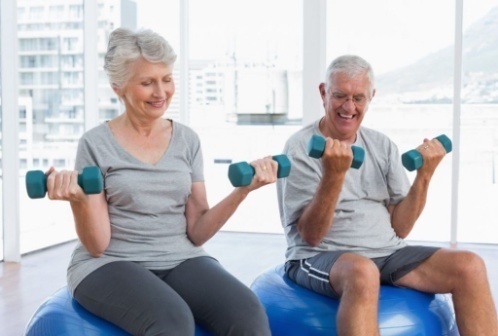 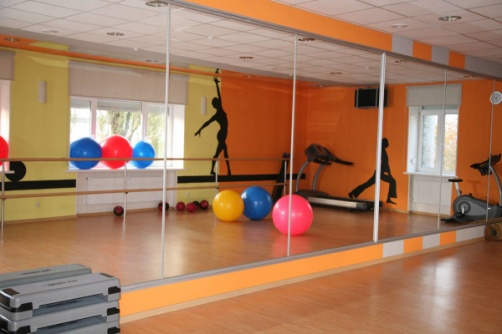 Инициативный проект государственного учреждения «Территориальный центр социального обслуживания населения Первомайского района г.Витебска»    The initiative project of the State Institution «Local  Social   Services Centre”,  Vitebsk, Pervomaisky districtБюджетпроекта/ The Project budgetБудемрадысотрудничеству!                   We are looking forward to cooperation!1.Наименование проектаProjecttitle:«Организация профилактических мероприятий, способствующих мобилизации защитных функций организма перед  инфекционными заболеваниями у граждан пожилого возраста и людей с инвалидностью».” Organization of preventive measures aimed at mobilization of the protective functions of the body against infectious diseases of   senior and disabled people”2.Период реализации гуманитарного проектаProjectimplementationperiod12 месяцев12 months3.Организация - заявитель, предлагающая проект:Theapplicantinstitution: Государственное учреждение «Территориальный центр социального обслуживания населения Первомайского района г.Витебска»The State Institution «Local  Social   Services Centre”,Vitebsk, Pervomaisky district4.Целипроекта:The goals of the project:- создание модели работы с лицами старшего возраста и людей с инвалидностью  по сохранению здоровья, профилактике инфекционных заболеваний и устранению последствий заболеваний;-обучение навыкам самоконтроля  и саморегуляции;-улучшение качества жизни граждан пожилого возраста и людей с инвалидностью и увеличение продолжительности  активной  жизни;-укрепление психологического здоровья, профилактика тревожных и депрессивных состояний;- внедрение новых форм профилактической  работы с населением.- creating work models  for elderly and disabled people aimed at health  preservation, prevention of infectious diseases and disease management;- training skills of self-control and self-regulation ;- improving living standards of elderly and disabled people and increase in active life;- psychological health promotion, prevention of  anxiety and depressive states;-introduction of new forms of preventive work  with people.5.Задачи, планируемые к выполнению в рамках реализации проекта:The tasks within the project:-проведение предупредительных мероприятий, направленных на повышение иммунитета организма человека для выработки его невосприимчивости кинфекционным болезням; -оказание социально-психологических, социально-реабилитационных услуг; -пропаганда здорового образа жизни и повышение уровняинформированности населения в области профилактики инфекционныхзаболеваний;-поддержание интереса к жизни, формирование ответственного отношения к своему здоровью.  -taking preventive measures aimed at activating immunity to infectious diseases ;- providingsocio-psychological and socio-rehabilitation services;- promotion of healthy lifestyle and raising the level of awareness in the sphere of infectious diseases prevention;- maintaining interest in life and formation of responsible attitude to one’s health.6.Целевая группа:Target group:     - Граждане пожилого возраста, проживающие в Первомайском районе  г.Витебска,- Люди с инвалидностью,- Члены семей данных категорий- elderly people living on the territory of Pervomaisky district, Vitebsk; - disabled people; - family members of the mentioned categories.7.Этапыреализациипроекта:The stages of the project implementationПодготовительный этап: -сбор заявок на встречу с конкретными специалистами;  -организация волонтерской просветительской группы   для проведения  профилактической работы  с  представителями ЦГ; -обучение волонтеров для работы по профилактике инфекционных заболеваний (20 человек из числа студенческой молодежи и пожилых людей);-формирование группы специалистов, которые будут осуществлять консультирование членов ЦГ, организовывать встречи; -осмотр членов ЦГ терапевтом, диетологом, эндокринологом,гастроэнтерологом, онкологом.Preparatory stage : - collecting requests for certain specialists; - organizing volunteer groups for prevention work with the target group members;- training  volunteers for infectious diseases prevention work (20 volunteers  consisting of students and elderly people;- forming a group of specialists for organizing  meetings and consulting the target group members; - examination of the target group members by a therapeutist, dietician, endocrinologist, gastroenterologyist, oncologist.Организационный этап:1. Проведение оздоровительно-профилактических мероприятий в виде лекций-презентаций, мастер-классов, практических занятий соспециалистами и экспертами на темы: «Как остановить возраст и улучшить свое здоровье»,«Жить долго и счастливо возможно!», «Медицина, питание и физкультура внашей жизни», «Еда, как лекарство», «Фитнес для мозга», «Кашетерапия», «Ароматерапия», «Специятерапия», «Современные возможности витаминных комплексов для профилактики витаминного дефицита», «Актуальные вопросы профилактики и  лечения простудных заболеваний в осенне - зимний период».2. Создание программ, направленных на физическую активизацию пожилых людей и людей с инвалидностью, укрепление иммунитета, улучшение информированности по вопросам профилактики и лечения инфекционных заболеваний: -организация различных видов физической нагрузки (адаптивная физкультура,китайская гимнастика «Цигун», система гармоничного развития «Кэмфут», пилатес, йога, танцевальная пластика); - внедрение лечебного курса дыхательной гимнастики; - психическая саморегуляция; - обучение приемам самомассажа активных точек (Су -Джок терапия); - организация сеансов музыкотерапии; -организация практических занятий по самоуходу и самоконтролю;  - проведение на открытых площадках города мастер-классов по    китайскойгимнастике «Цигун», фитнес-программе Зумба, танцевальной терапии, суставной гимнастике;- проведение мероприятий, направленных на организацию активного досугачленов ЦГ (цикл спортивных мероприятий, организация туристического  похода).Organization period:1.Health and preventive measures – presentations, master classes and practical classes by specialists and experts on the following topics : How to stop ageing andImprove one’s health,  To live a long and happy life is possible, Medicine, meals and physical culture in our life,  Food as medicine,  Fitness for brain, Porridge therapy, Aroma therapy,  Spice therapy, Modern complexes of vitamin therapy,Current issues of prevention and treatment of colds in autumn and spring periods.2.Compiling programmes aimed at physical activity  of senior and disabled people, improving their immune system and improving their awareness in prevention and treatment of infectious diseases: - organizing all kinds of physical activity (adaptive physical exercises, Chineese gymnastics “Qigong”, the system of harmonious development “Kamfoot”, Pilates,yoga, dance plastis);- introducing treatment course for breathing exercises;- mental self-regulation; - teaching self-massage techniques for active points (Soojock therapy); - organizing music therapy sessions; - organizing practical classes on self-care and self-control; - organizing master classes of Chineese  gymnastics “Qigong”, fitness programme Zumba, dance therapy in open areas of the city; - organizing activities aimed at active leisure of the target group members (a number of sport activities, a hiking trip).Информационный этап: - информационная кампания в СМИ: подготовка материалов для размещения     на  городском портале «VITEBSK4ME», новостной ленте в Интернете;- издание и распространение  методических материалов на основе опыта   работы, -выпуск  методических и информационных материалов по профилактикеинфекционных заболеваний.  Information period :-PR compaign in media:preparing materials for publication in city portal «VITEBSK4ME, news feed in Internet; -Publishing and spread of materials on prevention of infectious diseases 8.Общий объем финансирования15000 eur9.Софинансирование(внебюджетныесредстваорганизации):Co-financing (Extrabudgetary funds of the organization)1000 eur10.МестореализациипроектаPlace of the project implementationг. Витебск, Витебскаяобласть. Vitebsk, Vitebsk region11.Контактное лицо: Contact person: Кулакова Елена Валерьевна, заведующий отделением дневного пребывания для граждан пожилого возраста ГУ «Территориальный центр социального обслуживания населения Первомайского района г.Витебска», тел.+ 375298996392, эл.адресvitebsk.perv.r-tc@mintrud.byKulakova Elena Valerievna,   the head of day patient department forsenior citizens of State establishment «Local center of social services of population»  Vitebsk, Pervomaisky district+37529 8996392, vitebsk.perv.r-tc@mintrud.by12.Партнеры (организации,  участвующие в поддержке программы): Partners ( organizations supporting the programme):- ГУ « Витебский областной центр гигиены, эпидемиологии и общественного здоровья»;- ОО «Фонд милосердия и здоровья»;- ГУ «Поликлиника №2 г.Витебска»;- Витебский государственный университет им. П.М.Машерова,-Витебский государственный Ордена Дружбы народов медицинский университет;-Витебская областная организация Белорусского Общества Красного Креста.The state institution ”Vitebsk centre for hygiene ,epidemiology and public health “;The public organization “The Foundation of Charity and Health”;The state institution “Vitebsk clinic No 2”; Vitebsk State University named after P.M.Masherov, department of physical culture and sports; Vitebsk Medical University;Vitebsk regional organization of the Belarusian Red Cross Society.13.Oжидаемыерезультатыреализациипроекта:The anticipated results of the project            -подготовлены волонтеры для работы с пожилыми и людьми с инвалидностью по профилактике инфекционных заболеваний до 99%;-освоение методик по оздоровлению, отработка навыков их проведения у участников проекта до 95%;-уменьшение потребности в медикаментозной терапии у целевой группы до 95%;-обучены навыкам контроля и самоконтроля у членов целевой группы и их родственников;-заинтересованность целевой группы в сохранении собственного здоровья и распространении полученных знаний у 100%.The volunteers for working with elderly and disabled people to prevent theirinfectious diseases up to 99%;development of techniques for improvement, development of skills for their implementation by project participants up to 95%;reduction in the need for drug therapy in the target group to 95;trained in control and self-control skills with members of the target group and their relatives;the interest of the target group in maintaining their own health and disseminating the knowledge gained at 100%.№ п/п    Наименование статьиЦена за единицуКоличествоNumberСумма (руб.)Sum in roubles1Приобретение ноутбуковAcquisition  of  laptops300026000(2200 eur)2Оснащение спортивного зала: Sportshallequipment:Беговая дорожка  Treadmill «MatrixFitneccT1X»,фитболы  Fitballs, эспандер – ленты Expansors,обруч гимнастический Gymnastichoopsпалки гимнастические Gymsticksковрики гимнастические  Gymmatsгантели виниловые (0.5 кг) Vinyl dumbbells(0.5 kg)эспандергрудной Chest expander18000307525125236251 14  14 14141414718000(6550 eur)420(155 eur)1050(390 eur)350(135 eur)168(70 eur)728(275 eur)504(190 eur)175(65 eur)3Аппарат аэрофитотерапевтический «АромаВита» Aerophytotherapeutic apparatus  “AromaVita”- наборэфирныхмасел Set of essential oils5001001 1500 (190 eur)100 (50 eur)4Приобретение инфракрасного термометра бесконтактного Acquisition of non-contact infrared thermometer3002 600 (220 eur)5Комплект для изготовления кислородного коктейля Oxygencocktailmakingkit30001 3000 (1110 eur)6Массажноекресло «Anatomica Amerigo» Massage chair "Anatomico Amerigo82201 8220(3000 eur)7Солевая лампа «Скала» Saltlamp"Rock652130(50 eur)8Блокатор вирусов и бактерий «Семейный» Blocker of viruses and bacteria "Family”2820560(210 eur)ИТОГО15000 eur